NOTE: Please send the required documents: 1. final paper(doc&pdf), 2. filled registration form, 3. Payment Voucher to jcice@iased.org to finish the registration. (Mail Subject: Paper ID+Registration).ATTENDEE INFORMATIONPAPER INFORMATIONREGISTRATION FEE(by US dollar)PAYMENT INFORMATIONIASED MEMBER APPLICATIONOTHER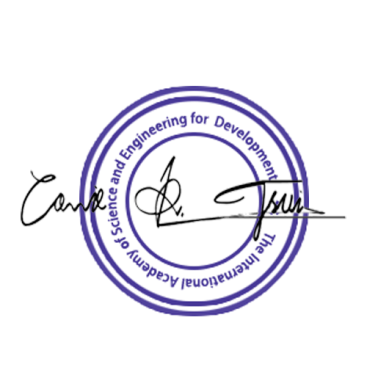  JCICE 2019 Conference Committee                                                         Shenzhen, ChinaJCICE 2019 Registration Form2019 2nd International Joint Conference on Information and Communication Engineering(JCICE 2019) March 21-24, 2019 | Shenzhen, China | www.jcice.org